Unntatt offentlighet jf. offentleglova §13 jf. fvl. §13. 1 leddAnsvar og arbeidsoppgaver i nåværende stilling: Formell utdanning: Yrkeserfaring:Relevante kurs / opplæringstiltak du vurderer som viktige for innplasseringen:Annen relevant erfaring: Særlige sosiale forhold du mener kan ha relevans i omstillingsprosessen: Andre relevante opplysninger: Utfylt skjema tas med i to eksemplarer til kartleggingssamtalen da din nærmeste leder skal ha en kopi. Kartlegging av medarbeideres realkompetanse og preferanserMed realkompetanse menes både formell og uformell kompetanse. 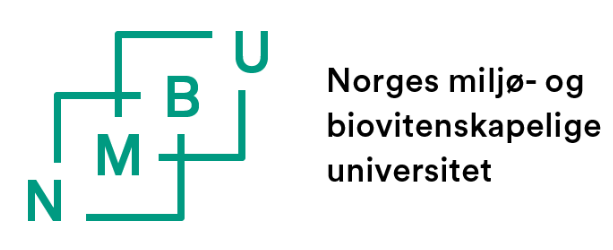 Fornavn: Etternavn: Fødselsdato: Stilling:Enhet/avdeling: Enhet/avdeling: År:Utdanning:Omfang: År:Arbeidsgiver: Ansvarsområder: År:Innhold og varighet (dager/mnd/år):